         23 декабря 2021 года на территории «Музея спорта» в городе Воронеже впервые состоялось награждение победителей и призёров ежегодного регионального творческого конкурса «ГТО в моей жизни» и фестиваля Всероссийского физкультурно – спортивного комплекса «Готов к труду и обороне» «Лучший класс среди образовательных учреждений Воронежской области» (1-8 класс).Участников мероприятия приветствовали исполняющий обязанности руководителя автономного учреждения «Центр развития физической культуры и спорта» Воронежской области, региональный оператор – регионального комплекса ГТО Сергей Юдинков, заместитель руководителя Ирина Брусенцева, начальник отдела организации и проведения спортивных мероприятий, внедрения ВФСК ГТО Андрей Свиридов, в качестве почетного гостя присутствовал федеральный посол ГТО, заслуженный мастер спорта России по прыжкам в воду, двукратный олимпийский чемпион, пятикратный чемпион мира Дмитрий Саутин.Дмитрий Саутин поздравил присутствующих с наступающим новым годом, представителей муниципальных образований с победителями и призёрами, пожелал всем здоровья, спортивных успехов и дальнейшего участия в мероприятиях ГТО.К награждению были представлены участники из 23 муниципальных районов: Аннинский, Бобровский, Богучарский,  Калачеевский, Каширский, Лискинский, Новоусманский, Ольховатский, Павловский, Павловский, Поворинский, Подгоренский, Рамонский, Россошанский, Таловский, Терновский, Верхнехавский, Кантемировский, Панинский, Репьевский, а также городской округ город Нововоронеж и городской округ город Борисоглебск.В ежегодном  региональном творческом конкурсе «ГТО в моей жизни» призерами стали две воспитанницы  МКДОУ «Детский сад «Солнышко»: Нередко Виктория, занявшая первое место в номинации Рисунок на тему: «ГТО в рисунках» среди возрастной категории от 3 до 5 лет, и Прядкина Милана, занявшая третье место в возрастной категории от 6  до 8 лет (I возрастная ступень комплекса ГТО).          Так же учащиеся образовательных учреждений Богучарского муниципального района стали победителями и призерами фестиваля Всероссийского физкультурно – спортивного комплекса «Готов к труду и обороне» «Лучший класс среди образовательных учреждений Воронежской области» (1-8 класс): команда 3 «Д» класса МКОУ «Богучарская СОШ №2» заняла первое место среди команд административных центров и городских округов Воронежской области;второе место заняла команда 8 «Б» класса МКОУ «Богучарская СОШ №1» и третье место-команда 7 «А» класса МКОУ «Богучарская СОШ №1», а среди команд сельских поселений области, третье место на пьедестале почета досталось  команде  5 класса МКОУ «Радченская СОШ».       Все победители и призеры были награждены кубками, дипломами и медалями, а также памятными подарками с символикой комплекса ГТО.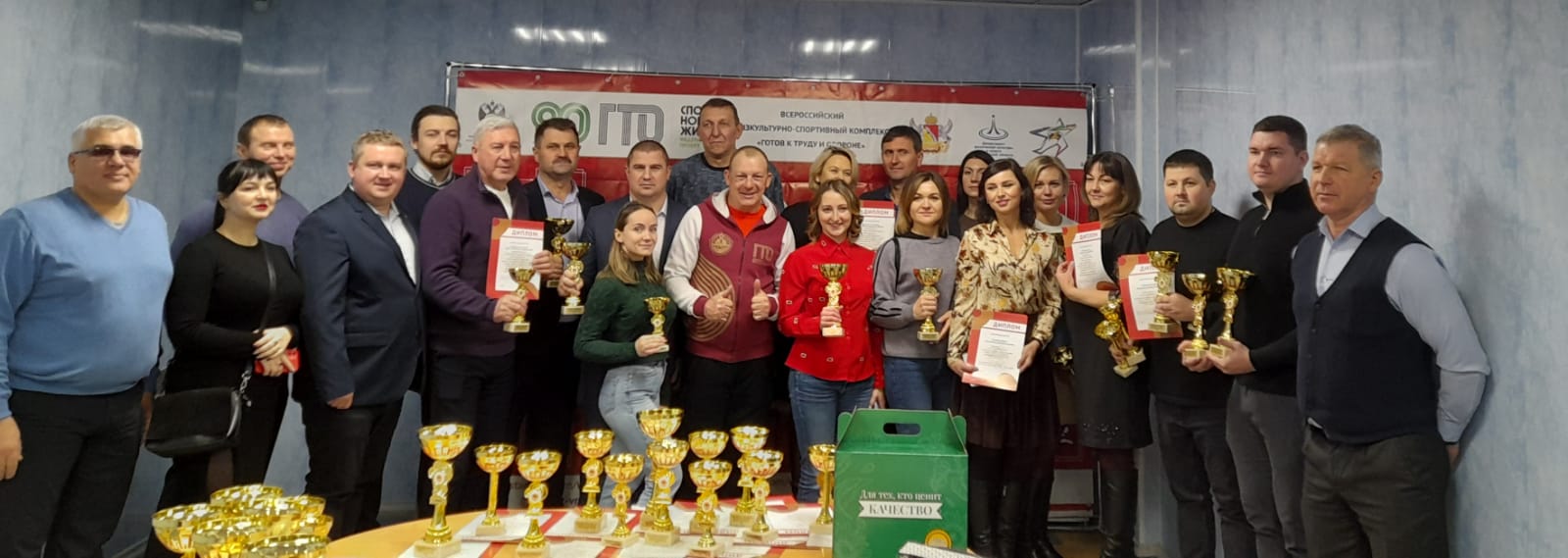 